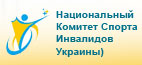 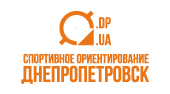 Чемпионат  Украины  по  трейл-ориентированию           среди  паралимпийцевг.Днепропетровск                                                                          09-10 августа 2014г.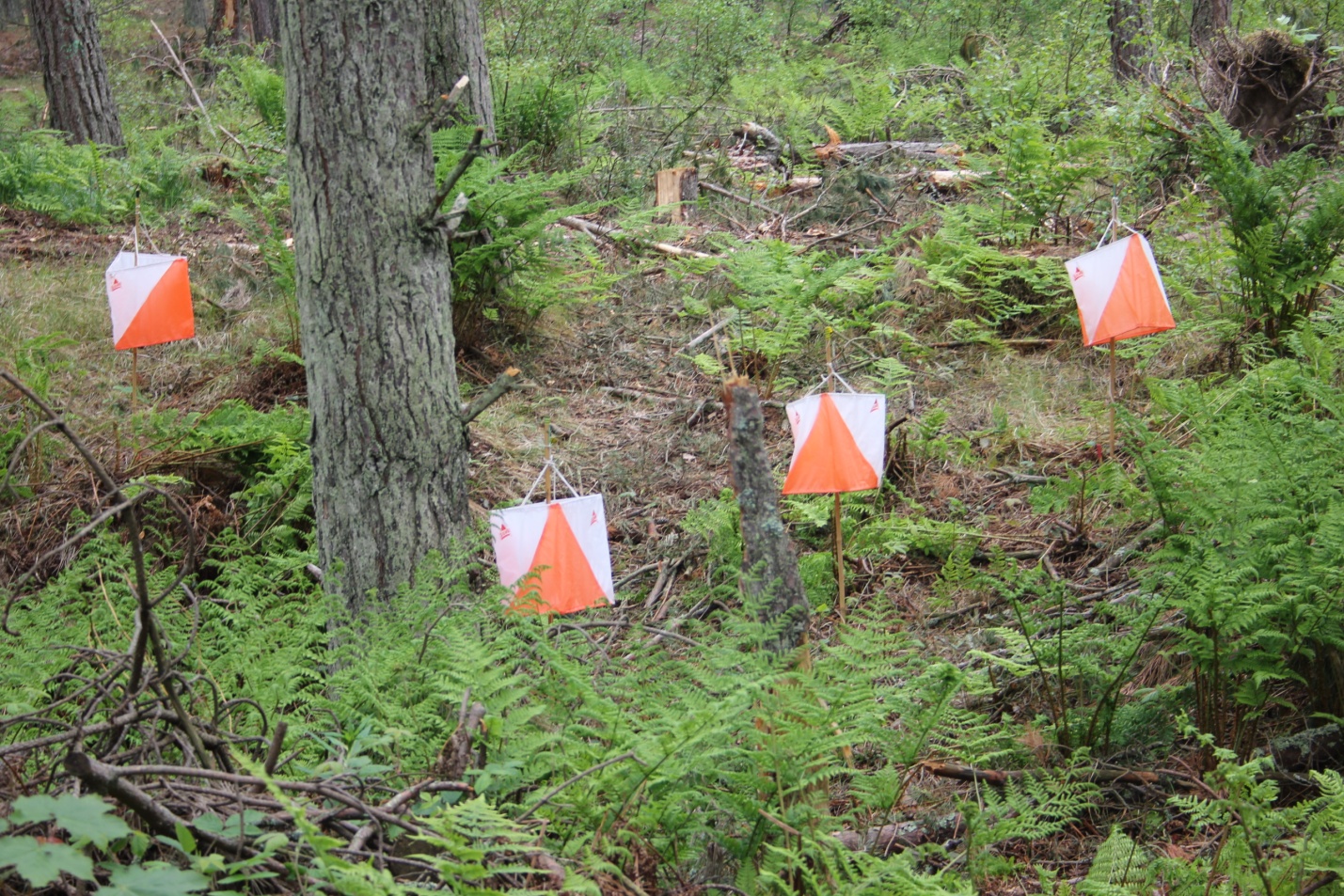 БЮЛЛЕТЕНЬ  № 1Организаторы:-  Федерация спорта инвалидов с нарушениями опорно-двигательного аппарата;-  Днепропетровская областная федерация спортивного ориентирования.2.  Судейская коллегия:      - главный судья и начальник дистанций – Заерко В.В.;      - помощник главного судьи и инспектор дистанций – Познянский В.3.  Место проведения  -  парки  города.4.  Проживание:  хостел «Свердловск», ул.Свердлова,6.     Стоимость одного места за сутки в 4-х местном номере – 70грн.5.  Программа соревнований.     9 августа – заезд участников, расселение в хостеле.Старт первого дня (короткая дистанция) – 16-00, дворец спорта в       городке института  инженеров транспорта (ДИИТ)  -  ул.Лазаряна,2.    10 августа – старт второго дня (средняя дистанция) – 10-00, дворец   спорта в городке национального  университета  -  пр.Гагарина,72.6. Награждение:      призеры чемпионата будут награждены дипломами и медалями.  7.  Транспорт  -  общественный. 